Бюллетень издается со 2 февраля 2008 годаМуниципальное средство массовой информации органов местного самоуправления городского поселения Агириш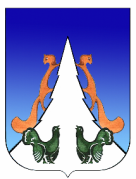 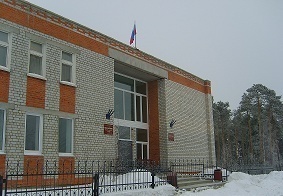 В этом выпуске:Заключение № 47Приложениек заключению по результатам публичных слушанийот  «30» декабря 2022г.   № 47Протокол публичных слушаний, общественных обсужденийпо проекту решения Совета депутатов городского поселения Агириш  «Об утверждении правил благоустройства на территории городского поселения Агириш»»Тема публичных слушаний, общественных обсуждений: проект решения Совета депутатов городского поселения Агириш «Об утверждении правил благоустройства на территории городского поселения Агириш»».Место проведения публичных слушаний, общественных обсуждений: Здание администрации г. п. Агириш, расположенное по адресу: Ханты-Мансийский автономный округ – Югра, Советский район, г.п. Агириш, ул. Винницкая, д. 16. Дата и время проведения собрания граждан: 19.12.2022, 17-00 ч.Период проведения публичных слушаний, общественных обсуждений: один месяц с 30.11.2022 по 30.12.2022 г.Председатель публичных слушаний, общественных обсуждений: Крицына Галина Анатольевна –глава городского поселения Агириш.Секретарь публичных слушаний, общественных обсуждений: Бялек Татьяна Владимировна – начальник отдела по организации деятельности.Основания для проведения публичных слушаний, общественных обсуждений: постановлением главы городского поселения Агириш № 18 от 30.11.2022 «О проведении публичных слушаний, общественных обсуждений по проекту решения Совета депутатов городского поселения Агириш «Об утверждении правил благоустройства на территории городского поселения Агириш» (официально опубликовано в бюллетени «Вестник городского поселения Агириш» от 30.11.2022 №78 (720).Информирование о проведении публичных слушаний, общественных обсуждений: бюллетень «Вестник городского поселения Агириш» 30.11.2022 №78(720), размещение информации в здании администрации г. п. Агириш.Участники публичных слушаний, общественных обсуждений: Председатель - Крицына Галина Анатольевна – глава городского поселения Агириш.Секретарь - Бялек Татьяна Владимировна – начальник отдела по организации деятельности.             Жители городского поселения Агириш, зарегистрированные в списке участников публичных слушаний _9_ человек (Приложение).  	Слушали: Начальника отдела по организации деятельности Бялек Татьяна Владимировна выступила с подробной информацией о содержании проекта и обоснованием проекта.Выступающих нет.Итоги публичных слушаний, общественных обсуждений:1. Публичные слушания, общественные обсуждения по проекту решения Совета депутатов городского поселения Агириш «Об утверждении правил благоустройства на территории городского поселения Агириш» проведены в соответствии с законодательством Российской Федерации и порядком организации и проведения публичных слушаний, общественных обсуждений в городском поселении Агириш.2. Рекомендовать председателю публичных слушаний (общественных обсуждений) направить на рассмотрение в представительный орган местного самоуправления заключение с предложениями и замечаниями, поступившими в ходе публичных слушаний (общественных обсуждений) от жителей городского поселения Агириш для принятия решения на заседании Совета поселения.	Протокол публичных слушаний, общественных обсуждений подлежит опубликованию, за исключением приложения. С приложением можно ознакомиться в администрации городского  поселения Агириш, по адресу:  г.п.  Агириш, ул. Винницкая, д. 16.Председатель         ____________________________      Г.А. КрицынаСекретарь               ____________________________      Т.В. БялекИнформация по результатам публичных слушаний, общественных обсужденийпо проекту решения Совета депутатов городского поселения «Об утверждении правил благоустройства на территории городского поселения Агириш»»             В целях обсуждения проекта решения Совета депутатов городского поселения Агириш «Об утверждении правил благоустройства на территории городского поселения Агириш»», с непосредственным участием жителей городского поселения Агириш, в соответствии с Федеральным законом от 06.10.2003г. № 131-ФЗ «Об общих принципах организации местного самоуправления в Российской Федерации», постановлением главы городского поселения Агириш № 18 от 30.11.2022 «О проведении публичных слушаний, общественных обсуждений по проекту решения Совета депутатов городского поселения Агириш «Об утверждении правил благоустройства на территории городского поселения Агириш».Информация о проведении публичных слушаний, общественных обсуждений была размещена в  бюллетени «Вестник городского поселения Агириш» 30.11.2022 №78(720),  и размещена на официальном сайте городского поселения Агириш,  а также в здании администрации г. п. Агириш.Публичные слушания, общественные обсуждения проводились один месяц с 30.11.2022 по 30.12.2022 г. 19.12.2022 в 17-00 часов в здании администрации г. п. Агириш состоялись публичные слушания, общественные обсуждения с непосредственным участием жителей по обсуждению проекта решения Совета депутатов городского поселения Агириш «Об утверждении правил благоустройства на территории городского поселения Агириш».    В качестве участников публичных слушаний, общественных обсуждений зарегистрировано _9_ человек.В ходе публичных слушаний, общественных обсуждений по проекту решения Совета депутатов городского поселения Агириш «Об утверждении правил благоустройства на территории городского поселения Агириш» предложений и замечаний не поступало.Публичные слушания, общественные обсуждения по проекту решения Совета депутатов городского поселения Агириш «Об утверждении правил благоустройства на территории городского поселения Агириш»» считать состоявшимися.             Учитывая заключение по результатам публичных слушаний, общественных обсуждений рекомендовать председателю Совета депутатов городского поселения Агириш направить проект решения Совета депутатов городского  поселения Агириш «Об утверждении правил благоустройства на территории городского поселения Агириш»» на рассмотрение депутатам поселения для принятия решения на заседании Совета поселения.«Вестник городского поселения Агириш»                              Бюллетень является официальным источником опубликования нормативныхГлавный редактор : Ударцева Е.И.                                             правовых  актов органов местного самоуправления г.п. Агириш Учредитель: Администрация городского поселения Агириш                    (Тюменская обл., Советский р-он, г.п. Агириш, ул.Винницкая, 16)                                                                                Телефон: 8(34675) 41-0-79   факс: 8(34675) 41-2-33     № 47«19» декабря 2022 г.